    Pozvánka na setkání pracovní skupiny             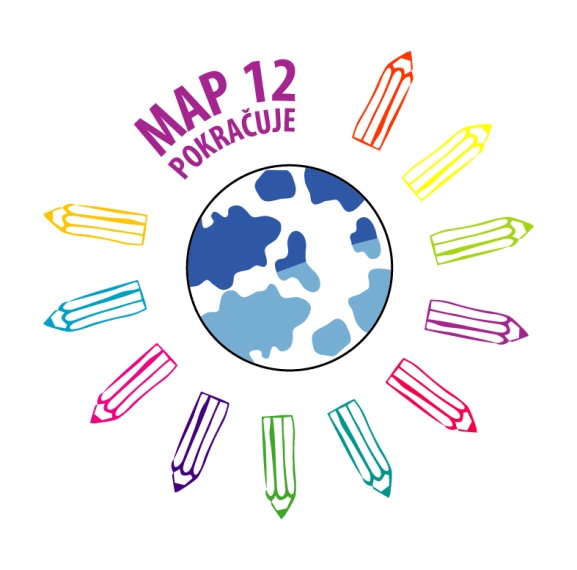 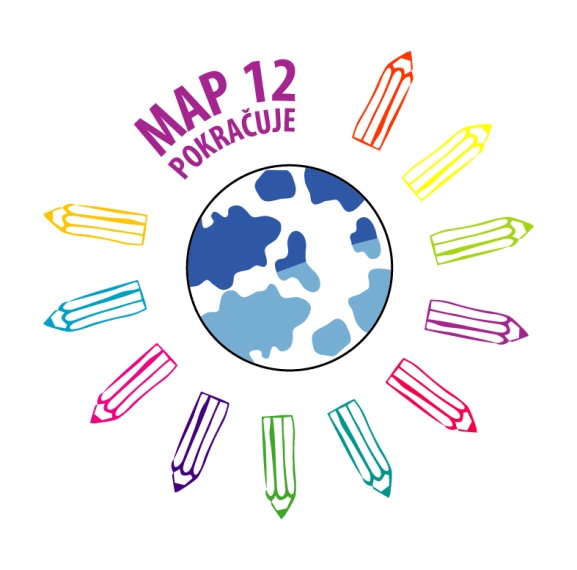 Termín setkání: 21. 11. 2019 v 15:00Místo setkání: Základní škola profesora Švejcara 				   Mráčkova 3090/2Téma setkání: Zlomky